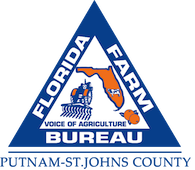 ACADEMIC SCHOLARSHIP APPLICATIONSTUDENT’S NAME: __________________________________________ TELEPHONE:  _____-_____-________PARENT/GUARDIAN NAME: __________________________________ MEMBERSHIP #: _________________MAILING ADDRESS: __________________________________________________________________________COUNTY OF RESIDENCE: ____________________________NAME OF HIGH SCHOOL:  ____________________________________GRADUATION DATE:  ____________WITH THIS APPLICATION PLEASE INCLUDEIn one page or less, tell us who you are and why you are seeking a college/post-high education.  Details about choice of school and major should be includedA record of school and community activities.  Include a list of awards, achievements, and community service. (4-H, FFA, sports, church, music, civic, social, and service)Two letters of recommendation from previous employers, teachers, or mentors.A copy of high school transcript.  Include GPA – weighted and unweighted.All decisions given to scholarships are approved by The Board of Directors of Putnam-St Johns County Farm Bureau and are final.  Three scholarships will be awarded ranging from $500-$1000 each.  For all scholarships, priority will be given to students actively involved in agriculture through 4-H, FFA, or other personal endeavors in addition to the scholarship requirements.This is to certify that the information presented is complete and accurate, and the parent/guardian of the applicant is a member of the Putnam-St. Johns County Farm Bureau._____________________________________________________      _____________________Student Applicant Signature					Date_____________________________________________________      _____________________Parent/Guardian Signature						DateEmail, Mail or drop off applications by March 20, 2019 to:  Email: WendyJo.Williams@ffbic.comPutnam-St Johns County Farm Bureau		Office Ph.:  386-325-5822147 US HWY 17 SouthEast Palatka, FL  32131PSJC FARM BUREAUSCHOLARSHIP2019Priority will be given to students actively involved in agriculture through 4-H, FFA, or other personal endeavors in addition to the scholarship requirements. Please check the appropriate box for the scholarship you are applying for. BILL AND MARY ETHEL COTTON LEGACY SCHOLARSHIP - $1000Awarded to a high school senior (priority given to St. Johns County student) wishing to pursue a collegiate degree.  The graduating senior is expected to show scholastic achievement along with other school and community extracurricular activities including community service. SCOTT WILSON MEMORIAL SCHOLARSHIP - $500Awarded to a high school senior that plans to pursue a technical certificate or college degree.  The graduating senior is expected to show high school involvement in technical, health, or agricultural education.TEDDY SIEHLER DISTINGUISHED SERVICE SCHOLARSHIP - $1000Awarded to a high school senior (priority given to Putnam County student) wishing to pursue a collegiate degree.  The graduating senior is expected to show academic achievement along with other school and community extracurricular activities including community service.Office Use OnlyDate Received:Completed Application:High School Transcript:Letters of Recommendation(2)